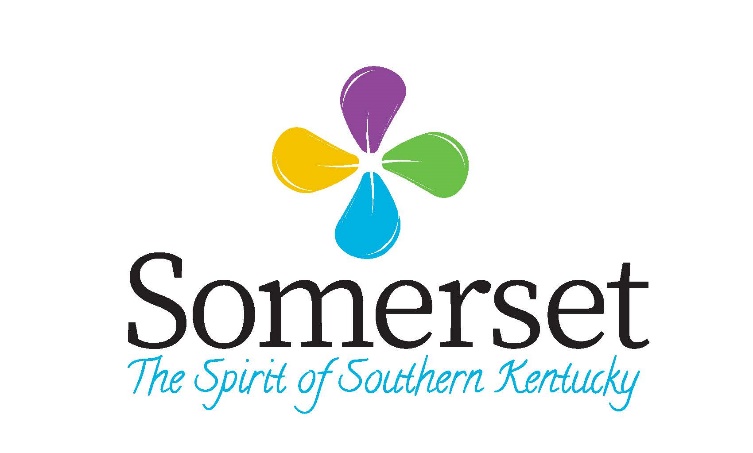 LAKE CUMBERLAND FARMERS MARKET2023 MARKET INFORMATION AND RULESMISSION STATEMENTOur mission is to provide the community a gathering place dedicated to supporting local farmers, producers, and artisans by providing a marketing connection to area consumers.  We are committed to promoting environmental and economic sustainability. MEMBERSHIPApplications must be submitted to be considered for membership. All applications can be downloaded at http://www.cityofsomerset.com/---- (Farmer’s Market web address to come in the future) FEES:$25 per calendar year- Due at Application$10 booth fee per week- Due the first Saturday of the month- must prepayApplications are due by March 10, 2023.  If the market is not full by then we will extend the deadline.  Priority will be given to Pulaski County Growers, if spots are still available after the application deadline those spots can be filled by out of county growers and are subject to approval by the LCFM board.*Our Week runs Monday-SundayMARKET MANAGERThe City of Somerset will have an employee who will be overseeing day to day operations and general management of the market.MARKET OPERATIONThe market location will be downtown Somerset on E Mt. Vernon Street across from the Energy Center. LCFM is located in a new facility that will allow for vendors to set up inside or outside throughout the year and will be able to accommodate up to 50 vendors. We will offer vendors the option to be open daily throughout the year.HOURS OF OPERATIONThe Lake Cumberland Farmers Market plans to have the following hours of operation:Starting May 27th Saturday’s 8:00 AM to 2:00 PMStarting June 7th Wednesday’s 8:00AM to 2:00 PMWe will be trying a night market this year.  It will be the fourth Thursday of every month from 4PM until 7PM.  We will do this from June til September.Vendors will be expected to set-up before the market opens.  LCFM will have a set time for vendors to arrive and set up its booth.  BOOTH SPACEBooth space will be assigned by the market manager.  We will have a seasonal calendar for booth spaces. Producers that know they will not use their spaces for all seasons, will be shared with another vendor that has the opposite season Vendors who set up at the market most often will receive priority.  Booth spaces will be 10’ wide, and vendors will be able to have multiple spaces to have larger booths. Absolutely no sales from vehicles will be allowed.  Pulaski County Farmers will be given 1st priority, but we will accept vendors from other counties as well.PRICE We want pricing to be fair for all members.  We will have minimum pricing on tomatoes, corn, and green beans.  This will be based on input from LCFM vendors and farmers market price reports from the University of Kentucky’s Center for Crop Diversification.PRODUCTS LCFM will allow vendors to sell any agricultural commodity and value-added agricultural product, including produce, flowers, meat, cheese, and soaps.  All vendors will be expected to follow the guidelines set forth by the Kentucky Department of Agriculture.  Vendors will also be allowed to sell crafts, but craft vendors cannot be more than 20% of the vendors.  LCFM will also allow vendors to sell wine.  Each vendor must supply LCFM a list of all the products that they intend to sell on their market application.  The LCFM intends to protect its growers from unfair dumping.  From Memorial Day weekend to Labor Day weekend, vendors may not buy and resell the following items: tomatoes, all types of beans, potatoes, cucumbers, bell peppers, and sweet corn.  The list can be amended during the growing season with a majority vote of the board.  All products will have to be labeled with a price card, that will need to state the price and where the product was grown. Your KY proud certificate will need to be displayed.  If you are a sampling a product, your sampling certificate must be displayed.*You must be a KY proud memberPENALTIES Vendors who break the rules three times will be expelled from the market and not allowed to sell there. The Market Manager will conduct farm inspections to ensure that vendors are growing the product that they are claiming.  These inspections are subject to happen more than once during the year.                1st offense: Verbal warning             2nd offense: Written warning and $50 fine             3rd offense:  $200 Fine.  At this time it’ll be at the boards discretion if they are Banned                                            Permanently or for the year.APPEARANCE AND CONDUCTAll members must be neat and suitable dressed to deal with the public in a courteous manner.All members must display their product in a professional manner that works in harmony with customers and other vendors. Lake Cumberland Farmer’s Market prohibits members from bringing live animals to the market site unless required by law or with the permission of the Market Manager.All vehicles should be free of manure and relatively clean. DISCLAIMERI agree to the above guidelines and regulations and will hold harmless the City of Somerset in the event of an accident in connection with the operation of the Lake Cumberland Farmer’s Market.  While the City of Somerset carries liability insurance, vendors products are not covered. We highly recommend that you carry some time of Liability insurance for any product that can be consumed. Those selling crafts or other items may need product liability insurance, which will be determined on a case by case basis depending on products sold. The Market manager and Advisory Board reserve the right to deny any application at our discretion. In addition, I agree to adhere to the guideline in the Kentucky Department of Agriculture’s Farmers Market Guidelines.Signature ______________________________________   Date __________________________